Procès-verbal de l'Assemblée Générale Ordinaire XBRL FranceL'an deux mille seize, le quatorze juin, à 11 heures 30, les membres de l'association XBRL France se sont réunis au 19, rue Cognacq-Jay, 75007 Paris, en assemblée générale ordinaire, sur convocation de Bruno TESNIEREIl a été dressé une feuille de présence qui a été signée par chaque membre présent, au moment de son entrée en séance, tant à titre personnel qu'en qualité éventuelle de mandataire.Le Président rappelle l'ordre du jour de l'assemblée générale ordinaire:Assemblée générale ordinairePrésentation de l’activité XBRL France :
Travaux des groupes de travailPrésentation Financière (Comptes 2015; Budget 2016)Point sur la stratégie internationale
Adoption des résolutions – Renouvellement des mandats
Points divers
Après la présentation du Président et des différents points à l’ordre du jour, le Président met ensuite successivement aux voix les résolutions suivantes :1ère résolutionApprobation des comptes 2015 - Quitus donné aux administrateurs2ème résolutionApprobation du budget 20163ème résolutionApprobation des travaux des groupes de travailApprobation des projets des groupes de travail pour 2016…/…4ème résolutionRenouvellement des mandats. - conformément aux statuts en vigueur, les 3 collèges d’administrateurs comportent un nombre de postes maximum de :- 6 pour le Collège des Institutions- 3 pour le Collège des Utilisateurs- 3 pour le Collège des Sociétés de ServicesCompte tenu de la répartition actuelle du Conseil d’Administration et des règles de renouvellement des postes, le nombre de postes à pourvoir est de :5 pour le Collège des Institutions1 pour le Collège des Utilisateurs2 pour le Collège des sociétés de servicesCandidatures au poste d’administrateur :Collège des institutions :CNCC représentée par Bruno TesnièreCSOEC représenté par Jean SaphoresACPR / Banque de France représentée par Eric JarryCollège utilisateurs :BearingPoint représentée par Anne Leslie-BiniCollège des sociétés de service :Sopra Banking Software représentée par Isabelle ZimmermannUBPartner représentée par Steve BerdahRésultat du vote :Les candidats sont élus à l’unanimité au sein du Conseil d’Administration.L’ordre du jour étant épuisé, la séance est levée à 12h.De tout ce qui précède, il a été dressé le présent procès-verbal, signé par le Président.
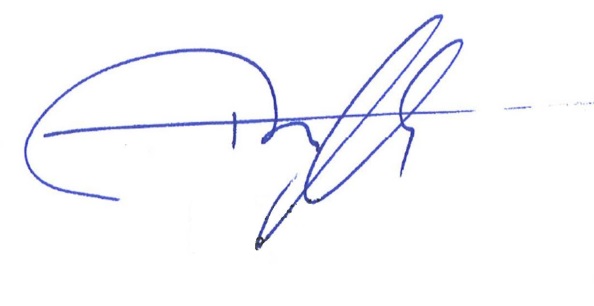 Bruno Tesnière	Président	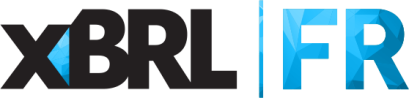 19, rue de Cognacq-Jay		75007 PARISTél.: 01 44 15 60 00 - Fax : 01 44 15 90 05www.xbrlfrance.org